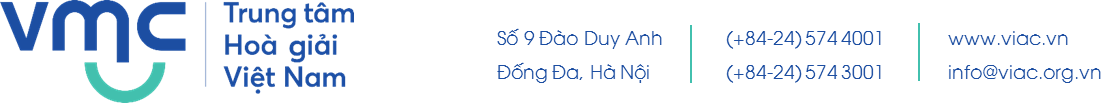 THÔNG TIN HÒA GIẢI VIÊNDƯƠNG THỊ THANH MAIDƯƠNG THỊ THANH MAI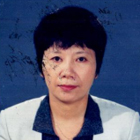 Nguyên Viện trưởngNguyên Viện trưởng Viện khoa học pháp lý, Bộ Tư pháp Viện khoa học pháp lý, Bộ Tư phápTel: Fax: Email: maidt@yahoo.comEmail: maidt@yahoo.comThông thạo Tiếng Anh, Tiếng NgaThông thạo Tiếng Anh, Tiếng NgaQuá trình công tácQuá trình công tácQuá trình công tácTrợ lý nghiên cứu Z181Trợ lý nghiên cứu Z181Trợ lý nghiên cứu Z181Trợ lý pháp chế Tổng cục kỹ thuật Bộ Quốc PhòngTrợ lý pháp chế Tổng cục kỹ thuật Bộ Quốc PhòngTrợ lý pháp chế Tổng cục kỹ thuật Bộ Quốc PhòngPhó Vụ trưởng Vụ phổ biến giáo dục pháp luật Bộ Tư phápPhó Vụ trưởng Vụ phổ biến giáo dục pháp luật Bộ Tư phápPhó Vụ trưởng Vụ phổ biến giáo dục pháp luật Bộ Tư phápPhó Viện trưởng – Viện trưởng Viện Khoa học pháp lý, Bộ Tư phápPhó Viện trưởng – Viện trưởng Viện Khoa học pháp lý, Bộ Tư phápPhó Viện trưởng – Viện trưởng Viện Khoa học pháp lý, Bộ Tư phápViện trưởng – Viện trưởng Viện Khoa học pháp lý, Bộ Tư phápViện trưởng – Viện trưởng Viện Khoa học pháp lý, Bộ Tư phápViện trưởng – Viện trưởng Viện Khoa học pháp lý, Bộ Tư pháp